                                                                                                                Southwestern Business CollegeNEWSLETTER  				POUSH 2079INDIVIDUAL FOCUS SERIES—46Dr. Jayahari Raj PandeyFarewell and Welcome Program: for Outgoing and Incoming Program Coordinators–3rd  January 2023 (19th Poush 2079) Tuesday: Venue: College PremisesJoint Program on:      (1) FAREWELL to Mr. Binaya Kattel &        (2) Welcome to Mrs. Nani Maiya Dangol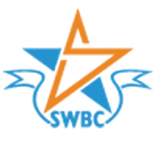 Date: 2079 Poush 19 ( 3rd January 2023) Tuesday; 			Venue: College PremisesAGENDA					PART ONE  (Emcee: Sulav Neupane, Vice Campus Chief)Call on DaisStart of the Program by the ChairpersonKhadas to the Chairperson and the two PersonalitiesFew starting words of parting and warmness from the Campus Chief Dr. Jayahari Raj PandeyPART TWO (Emcees: Ghanendra Kumar Panjiyar, Nirmala Khadka, and Salina Pyakurel)PART THREE (Emcee: Sulav Neupane, VCC)ProceedingsSeat on the Dais: Chairperson, Campus Chief, Bijaya Sagar, Shova, Binaya, Nani Maiya, Sajani, Devhari, Bimal, Gokul Khadas distributionDr JRP: this welcome / farewell different from our usual since it’s the deserving one and only twice such farewell happened; rules/regulations/discipline can’t be taken by the students bluntly and Prog coordinator should be able to comply them with students’ cooperation; activities during his tenure was tri-fold and participation two-foldShova Silwal’s poem was uniqueBimal Shrestha emphasized on healthy tradition Token of Appreciation to Binaya, Bouquet of Flower for Nani Maiya, Personal Gift of Pen from Dr. JRP, and a Jacket from Sulav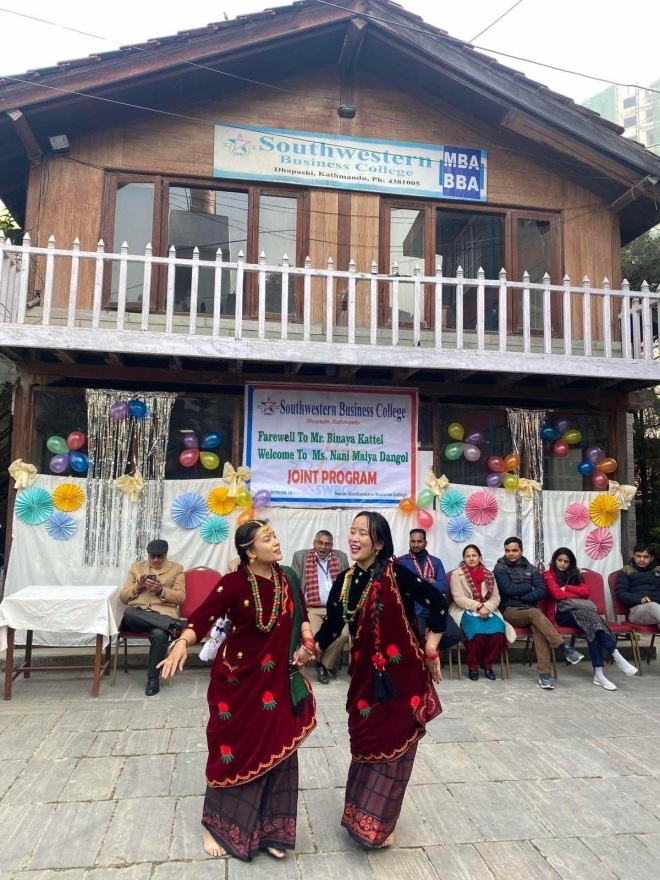 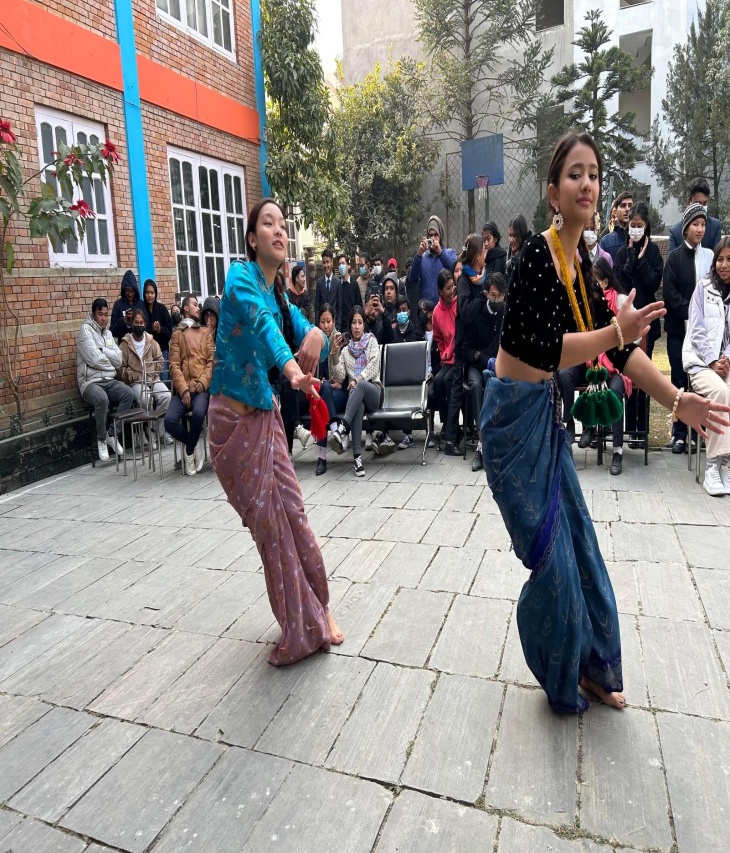 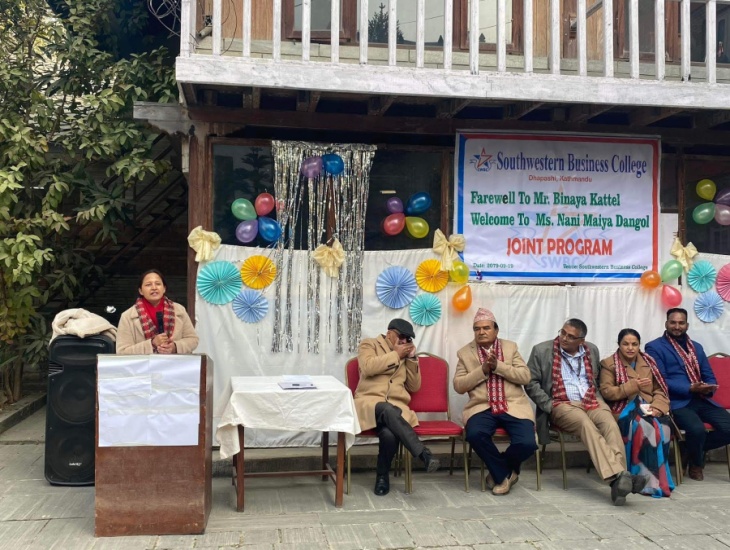 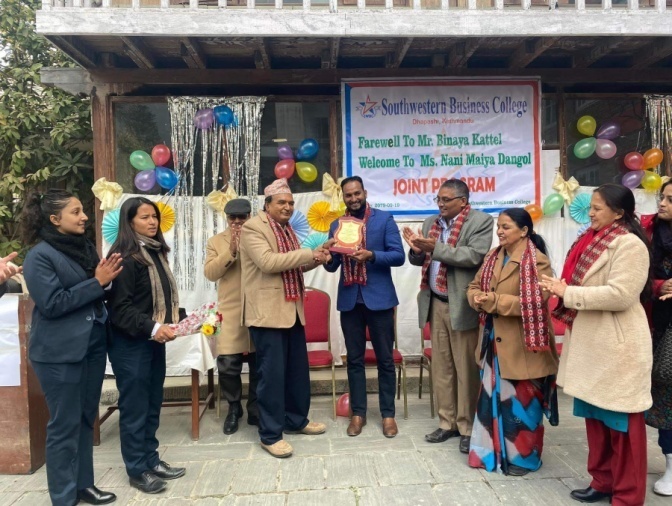 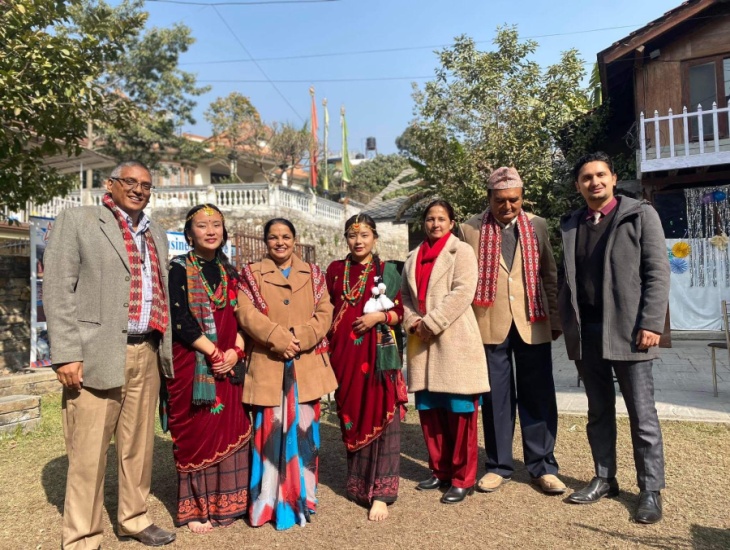 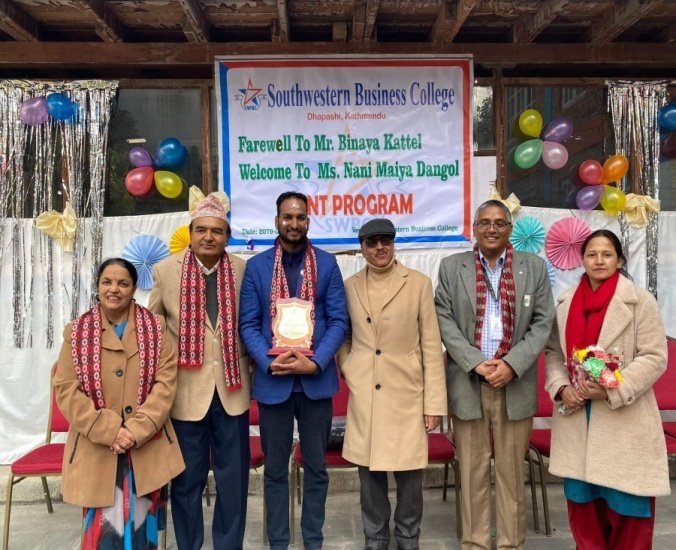 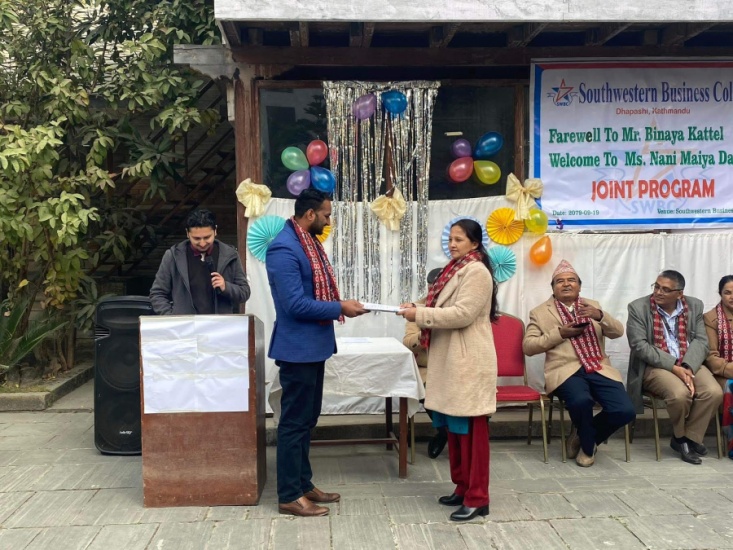 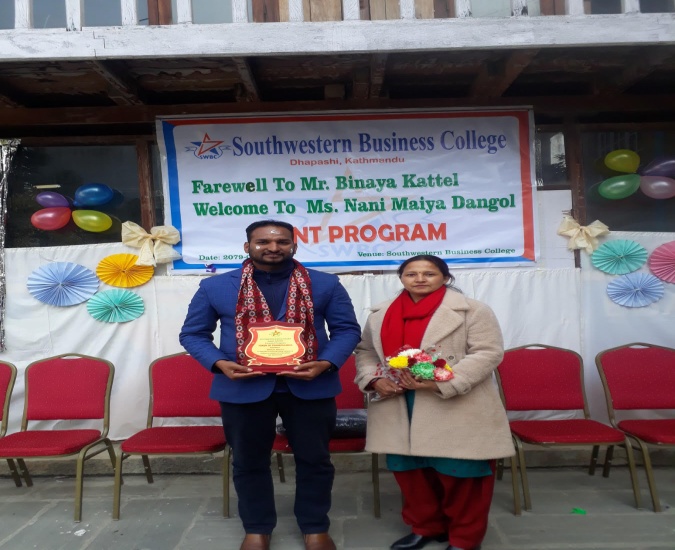 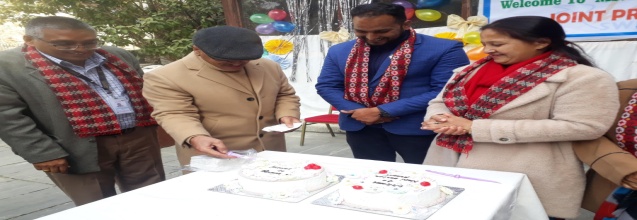 Welcome and farewell program (coordinators’ joint Program)Students participated in programDate: 2079 /09/19MANAGEMENT TUG OF WAR: 2nd SEM, 18th Dec 2022TEAMS		SWBC YOUNG GENIUS in ADVERTIZEMENTAdvertising has been getting due and increasing importance because it has the CAPACITY:To make the people aware of the productTo reach the right audience To put the product in the minds of the potential customersTo  make it remain in the minds of the potential customersTo convert the potential customers into paying customersTo make the paying customers permanent customers, and thus To drive business growthNeeded QUALITY of AdvertisingFull and Adequate Information of the ProductAbility to attract customersBuild Customer TrustGo ahead in competitionAdvantages (a) Introduction of the product in the existing market(b) Growth of the existing market (c) Gradual and constant increase in the sales(d) Edge in Competition(e) Gradual and constant increase in quality (e) Easy and full information for all(f)  Feeling of satisfaction for the customers  (g) Reliable support for the salesmanship(h) Elimination of unnecessary middle channelsDefinition: SWBC Young Genius in Advertising is a powerful Game to: make our students aware of the power of advertising, generate innovative ideas on advertising,bring out ways to reach the destination of the generated ideas, and show the glimpses of the performance side as wellGROUPS ONE (THINK TANK):		think, conceptualize, and prepare script of advertisementTWO (PREPARATION WING):	planning and direction as per the generated ideasTHREE (ROLE PLAY):		performs on stage or for TVFOUR (CUSTOMERS):		gives remarks (approval or disapproval)NEEDED ASPECTSProduct name: Group selectionTime segregation for each GroupDemarcation for Think Tank Group:	 write on--- 	(i) the product’s target group		(ii) focus subject/issue		(iii) background		(iv) linesComment Sheet for ‘Customers’COMMENT SHEETName: 			(Kindly provide marks from 1 to 10)Q.N.1:		Did the product impress you?										           YES                          NOQ.N.2:		Will you buy the product?							          YES                         NOQ.N.3:		Will you vouch the product to others?								          YES                       NO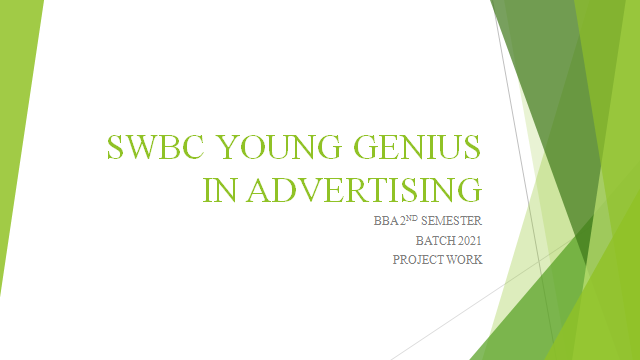 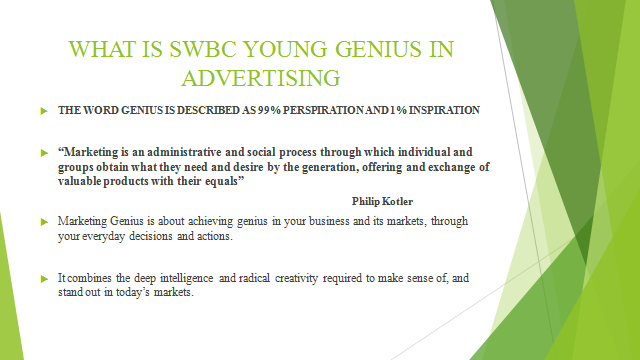 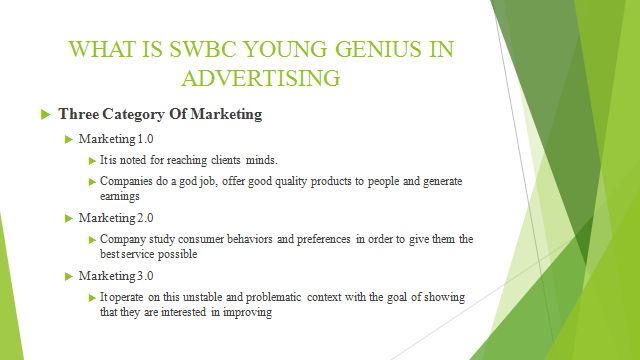 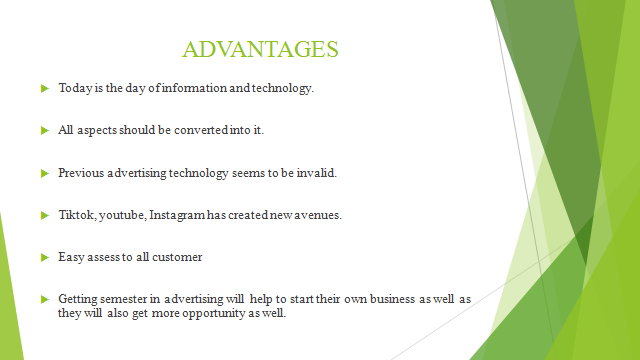 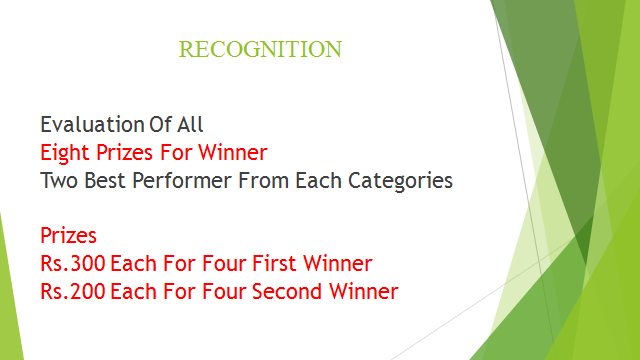 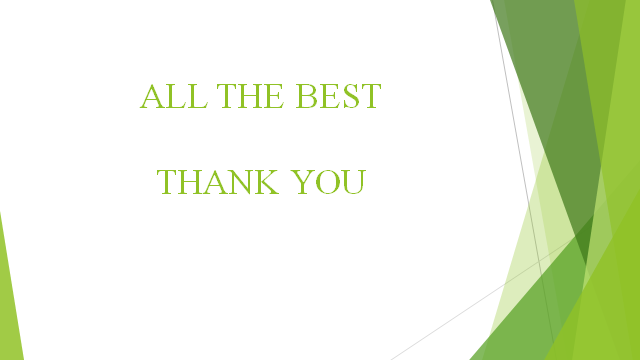 COMMUNICATION GAME	: 4th Semester, 2079.09.28		   In total, 23 students were present to play the roles of employees from Top to Bottom in hierarchical order. A case was taken in which Short Message, Long Message and Medium Message were circulated from BOD to Helper, and the EDUCATION was: Medium/ moderate message can be circulated correctly if the receiver and the sender are actively participating in communication – even though the management hierarchy is longer/ higher.  										THREE DAYS SHORT INTERNSHIP at FOOTWEAR EXPO: Poush 21 to 23, Bhrikutimandap 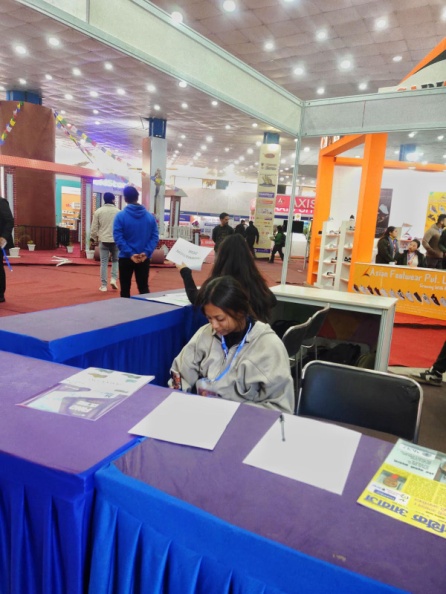 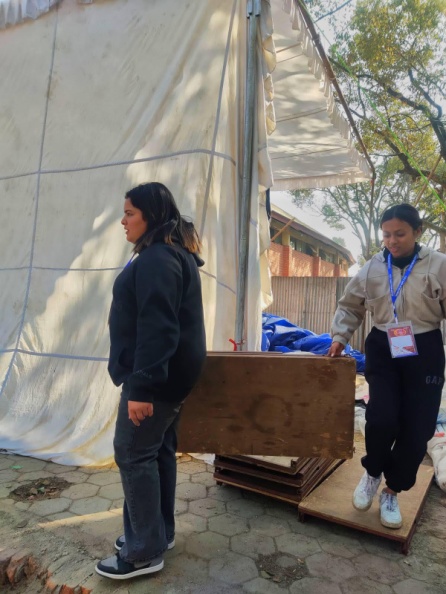 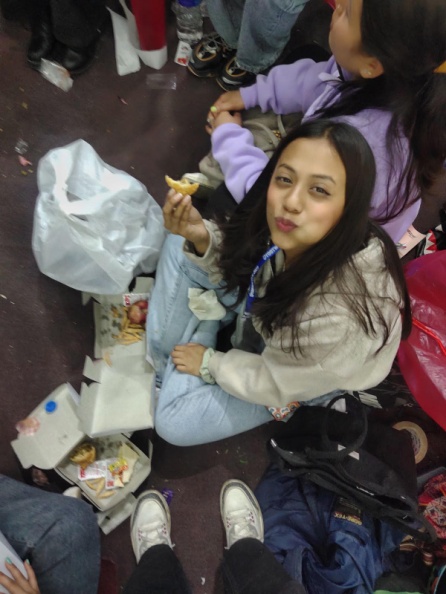 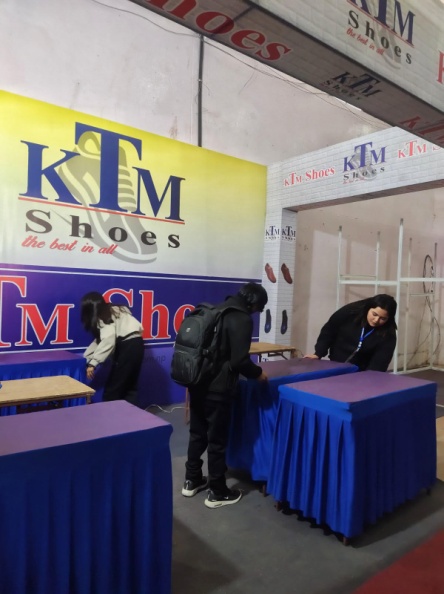 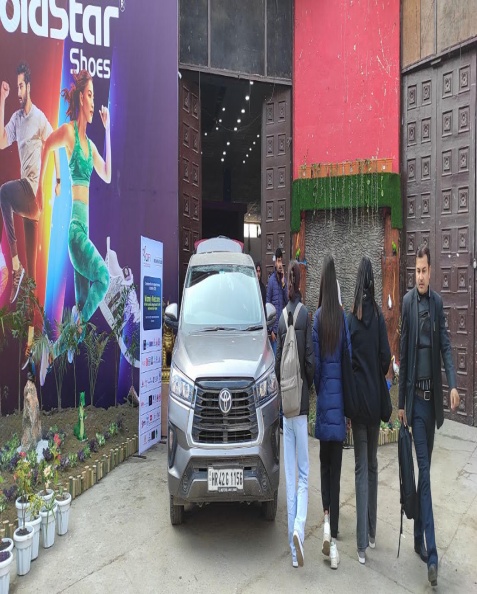 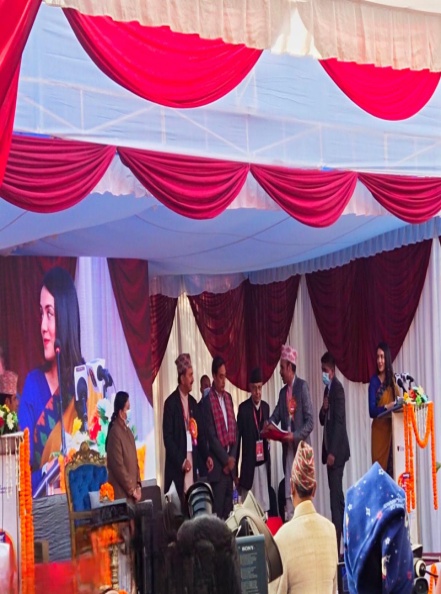 Report by: Ashrika Basnet, Sneha Khatri, Manisha Rana, Neha Shah and Asbin Shrestha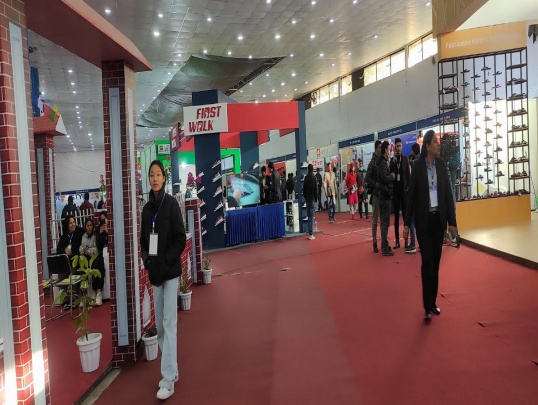 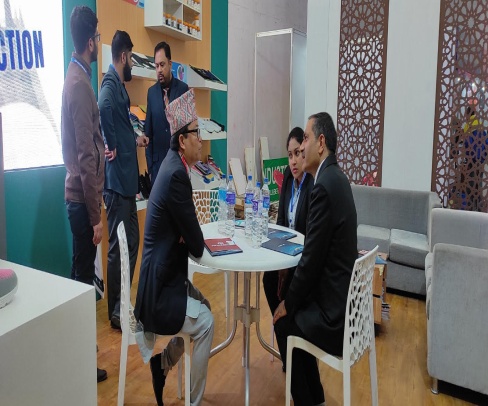 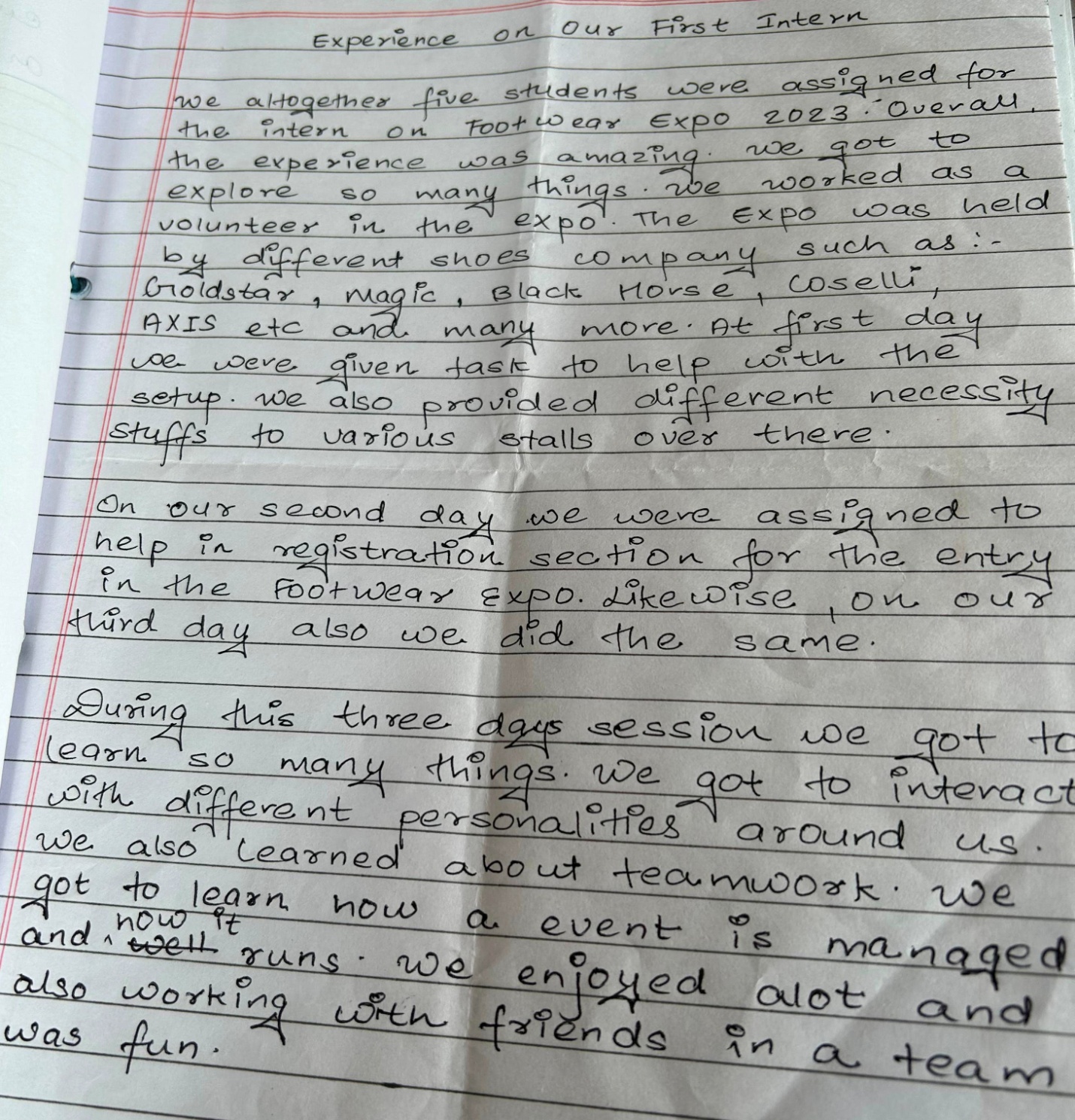 In the last episode, we had touched upon the general attitude of the people towards life. There are various kinds of suggestions from experienced people and great people on this matter. We can’t say that all of them fit in our lives exactly or word by word. Let’s analyze the following two quotations:"If you look to others for fulfillment, you will never truly be fulfilled. If your happiness depends on money, you will never be happy with yourself. Be content with what you have; rejoice in the way things are. When you realize there is nothing lacking, the whole world belongs to you."
-- Lao Tzu“Conceit is bragging about yourself ! Confidence means you believe you can get the job done.”--AnonymousThe first one is very deep in the meaning. It seems it had been used in certain context. If we begin to take it as the general theory for everybody’s lives, many people might not be ambitious in their careers and life targets - with the understanding that we should always be content with whatever we have or with the ongoing condition. However, if the same quotation is connected with the state of mind to be filled with happiness, then it gives another meaning of going ahead with one’s mission without worrying about the consequences and not letting one’s mood of happiness dampen by certain result. If you have such a state of mind, you will find contentment in your manners, in your behavior, and your attitude. It is often said that lots of consequences depend upon the style of dealing. When one deals without the urgency of anticipation, or without the deliberation of negotiation, then automatically an environment of honesty develops. The results coming out of such circumstances are always virtuous or righteous for the long run. On the other hand, we have seen/ heard/sensed that many of the successful results coming out of ill-intention/ false motives/ cunning maneuvers have proved to be either short of the target or gone towards the fail direction in the long run. We don’t have seemingly direct connection of any sort of such cases. However, the vibes coming out of honesty or authenticity goes straight into the minds of other people. It remains there to be a source of happiness, contentment, goodwill, and altruism.   I will relate a personal experience which can be said as having a close resemblance to the situation described above. It was in 2013 July. We ( me and my spouse) had a conference to attend in Hamburg(north central Germany – near the north sea), and thought about spending some time after the conference around Europe. As soon as we talked about our plan for four weeks in between June and July of that year, family members residing in the USA also showed their interest to join. After home-works of few weeks, the schedule of the travel was finalized. First of all, we would fly for our five-day conference, and next day reach Barcelona by the train. 5 members of the family would reach Barcelona the same morning from a flight from USA. Of the five family members, one was from Chesapeake, Virginia, and four were from Minnesota (they were meeting at New York and flying out from there). Now was the time for the main task of finalizing the destinations of the visit within three weeks, the mediums of transportation, and staying places. It was not like old times. The advanced technology had made possible frequent sessions between us - sometimes talking face to face, some other times quick voice talks, and still many of the times writing few lines. The determination of the places to visit and the required duration in certain place was the hardest aspect among the deciding agenda. Available alternatives, cost factors, information received from previous experiences of other closed ones, and comparison of so many things could make the work-at-hand hectic and time –consuming: only to be saved, however, by the single coincidence that the tastes of all seven of us were almost same – love to walk, swim, and exercise; eat heavy breakfast and variety in dinner; visit more sites in a single day rather than spend unnecessary lengthy time in one place; ignore unknown persons to be saved from unwanted disruptions;  and enjoy the most being with the family members. The situation was lively. All the family members would think commonly, and a suggestion or calculation made by one would be received most welcomingly by all others. May be it’s because of the heredity factor: there is an English proverb – “The apple doesn’t fall far from the tree”. However, I would like to connect this situation with what I had said earlier: “the vibes coming out of honesty or authenticity goes straight into the minds of other people. It remains there to be a source of happiness, contentment, goodwill, and altruism.” We never argue because it would be a situation of arguing with self.Continuing the above scenario, we decided on few things: Find a hotel at Barcelona for all for the arriving night.Cruise of 7 days from Barcelona covering an area of six destinations falling between three countries: France, Spain and Italy- starting from the second day.  Spend few days at Madrid: book a flat and vehicle for the duration.Spend few days at Rome: book a flat and vehicle for the duration.Spend few days at Milan: book a flat and vehicle for the duration. Spend few days at Barcelona before departing to our own destinations.All of us worked as per the planning and the understanding, and the end result was so successful that   three weeks of ‘family-gathering’ and ‘quality plus fun time spending together’ have been so far the best ever vacation for all of us. The perfection of the planning, exact implementation, and immediate corrections as and when necessary could be the reasons; however, the honesty was the main factor.“Honesty is the first chapter in the book of Wisdom”. – Thomas Jefferson Also, most relevantly, there might have been some or many occasions in one’s past when dealings/ deeds/ actions were based on dishonesty. Even if so, it is highly advised to correct yourself in the future transactions/ conducts/ performances – taking it as your pure right to pardon yourself. "Just because you've made mistakes doesn't mean your mistakes get to make you. Take notice of your inner critic, forgive yourself, and move on."

-- Robert Tew                                                                                                                               Contd….SWBC ANNUAL GENERAL MEETING:  HOTEL SHANKER: 2079 Pouch 30 (Jan 14, 2023) Saturday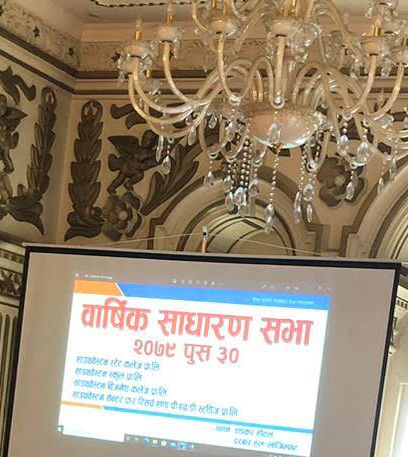 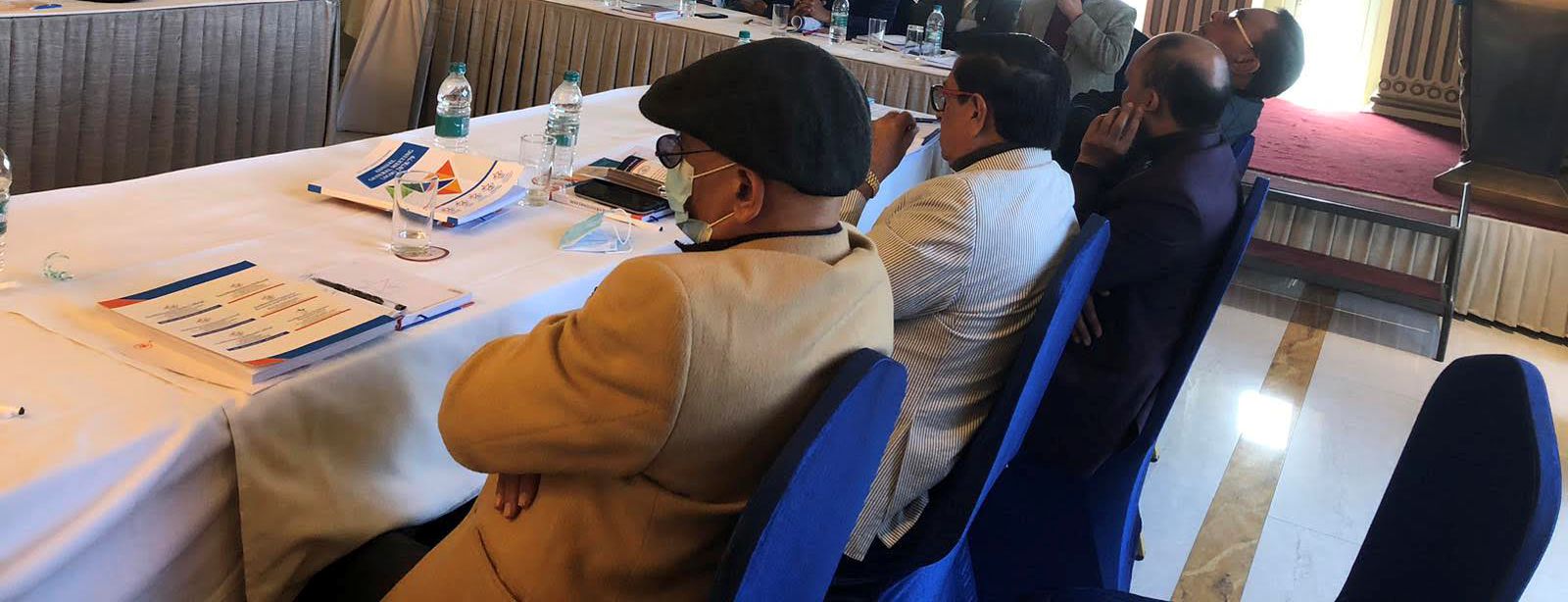 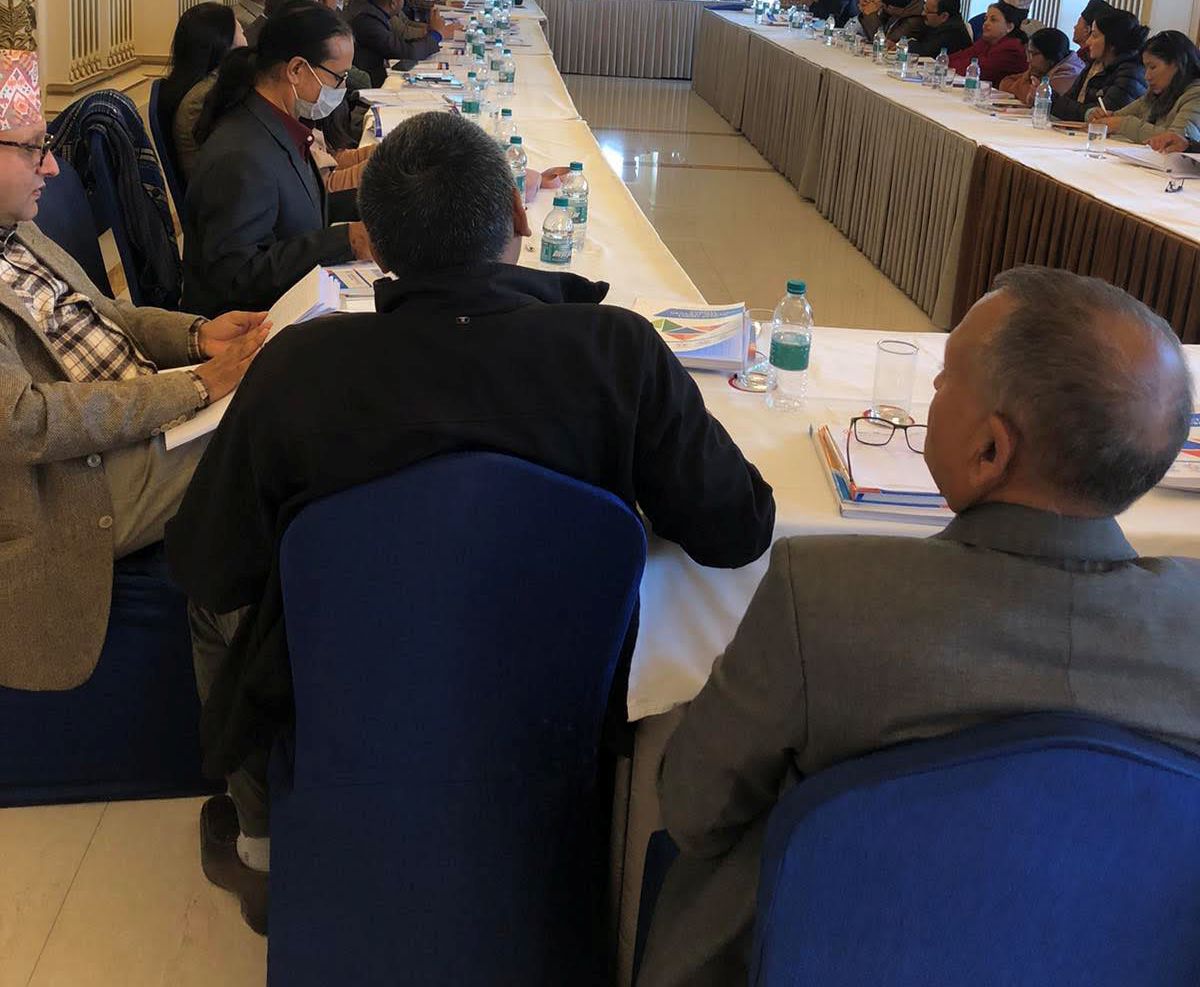 CYBER CRIME SEMINAR: SWSC Seminar Auditorium, 2079 Poush 24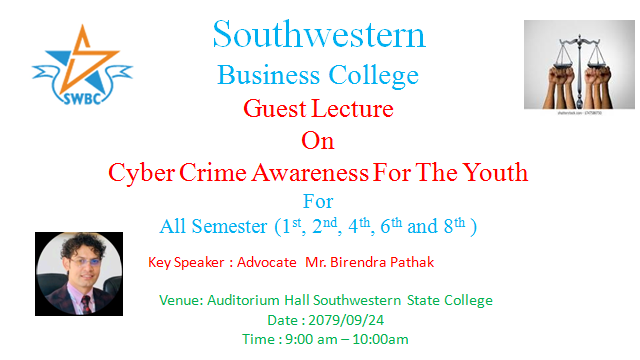 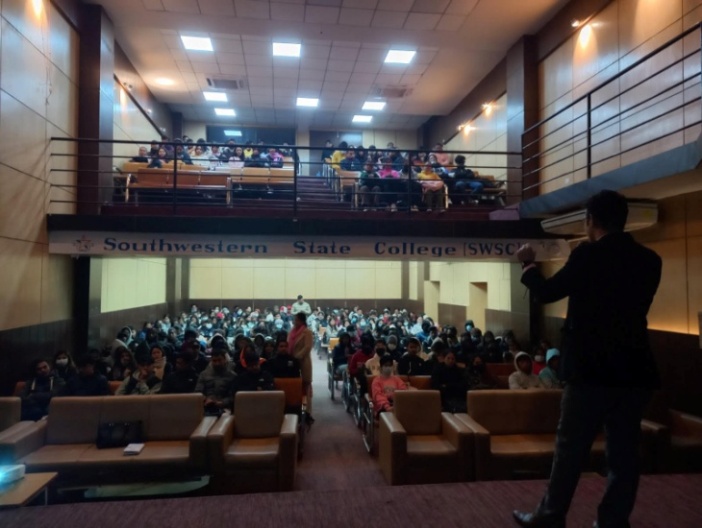 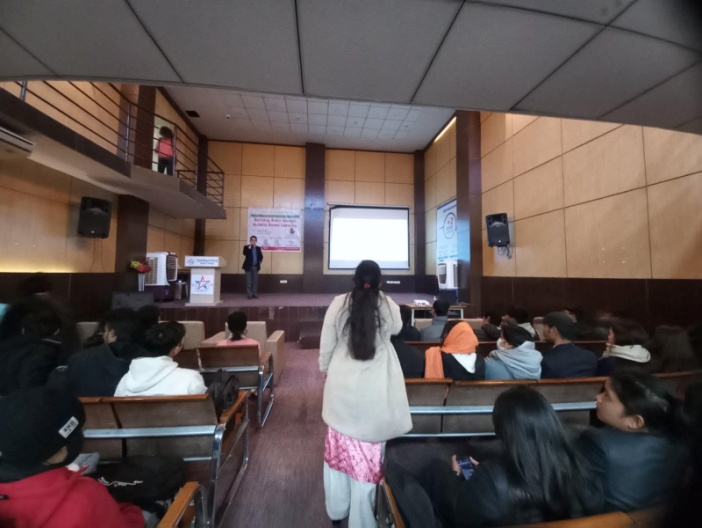 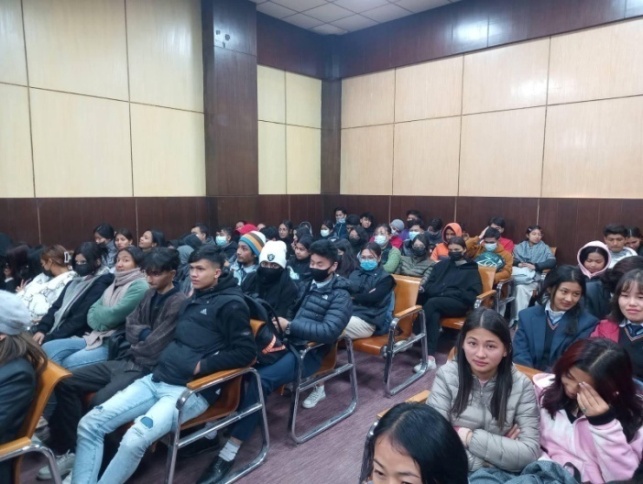 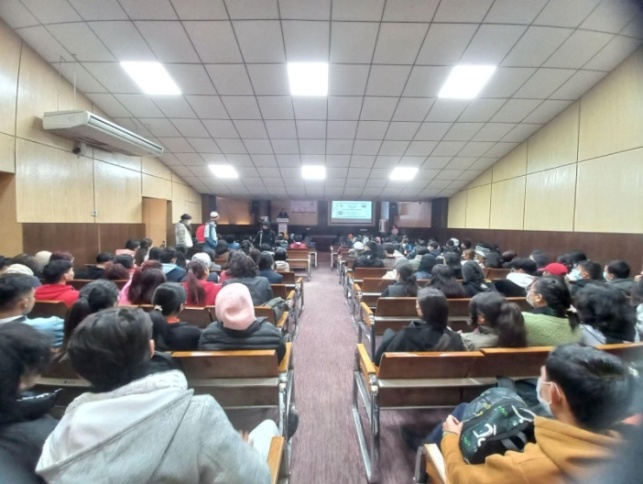 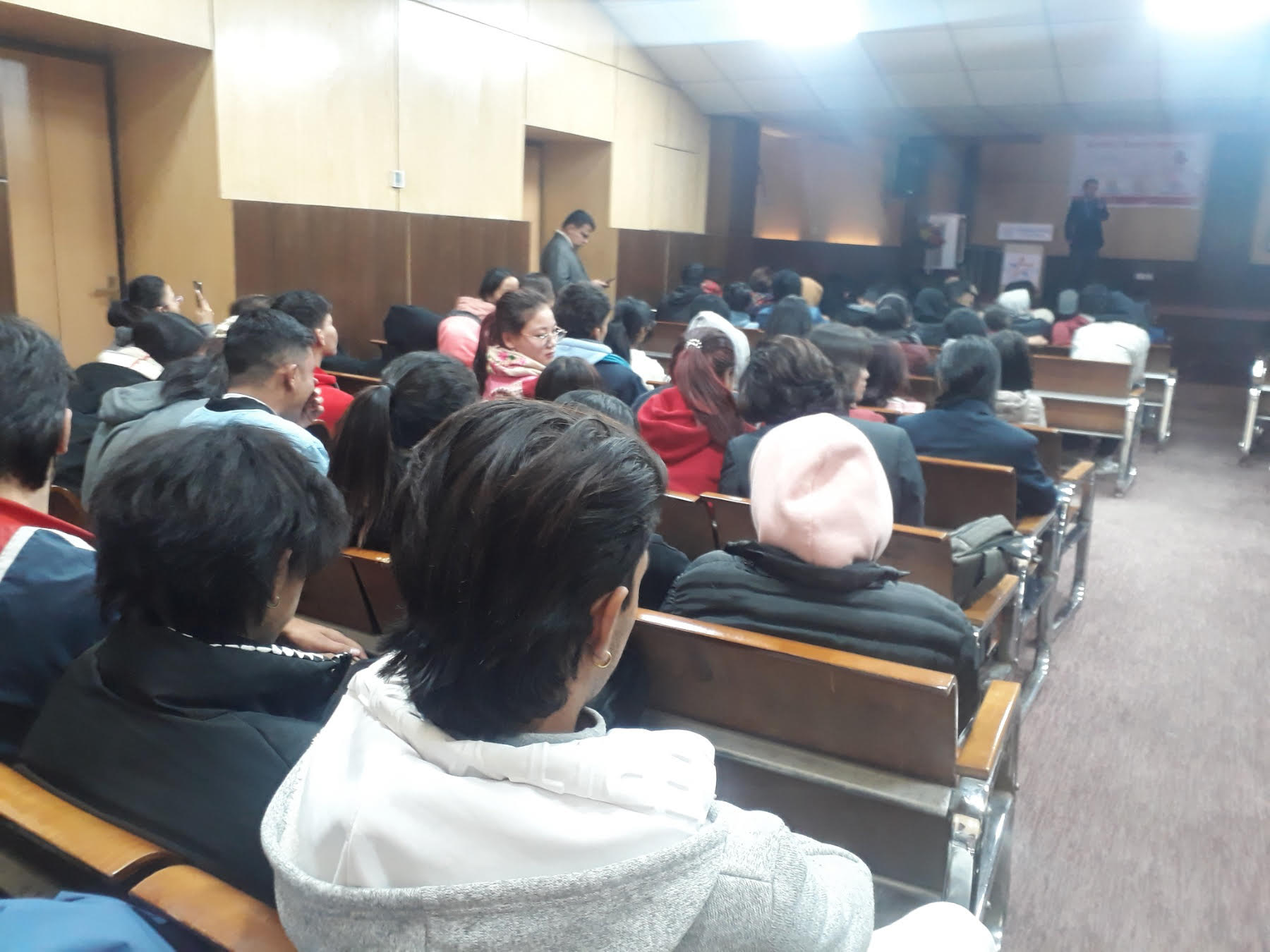 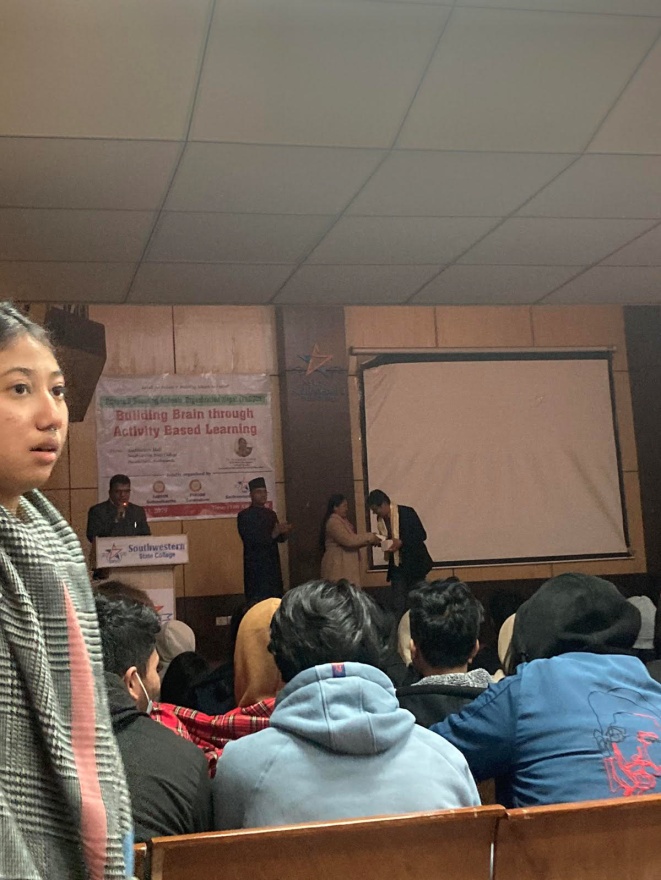  Samrat ShresthaArbin GurungMausam BasnetRam ChandraUtkrist ShresthaRohit KhadgiAnju GhaleSeema BhurtelPooja B KRachna PokhrelNisha ThapaBarsha GurungPuja GurungShruti GurungSajita ShresthaSrijna ChoudhrySajana KhadkaSuraj B KNabin PoudelGhanedra PanjarRiyaz MandharManisa TimlsnaRejina DahalUsha ThapaSalina PakurelMenuka TamangRojina DahalSmriti MoktanPuja KhatriNeelam TamangTulasa PoddarSneha KhatriManisha RanaSabin GhimireSudin DhakalChetan MagarAsbin ShresthaSusma ShresthaBal K GhaleRasmita GurungDivya MallaShanti GautamAasta KarkiAnjila RaiNirmala KhadkaSarita DangolPuja T MagarBaivab BistaAnuska  ThakuriShristi MaharjanSima RanaSita ShresthaSimran KhadkaNirjla SolemanSaharsa R MagarKarisma ShrestaBijendra RegmiSamip ThapaMilan BaisinjuSobit BasnetSwastika SrestaUsha ChhantyalSunmaya MagarShital MaharjanSneha TamangSujata ThapaDinesh KhadkaSubin GhimireMrinal AdikariNurbu TamangDipes SyangpaMahima KoiralaSuvexya AryalBeemala DangolVabisya PariyarAsmita PariyarIsha RaiBitisha MahrjanRoshni RegmiUpama MahatoSuwana PandeyMelina KCSushma LamaPooja LamaAstha SubediAshok GurungRoja ShresthaYogita GurungOnsika AryalShiwani KarkiArati TimilsinaAliza PradhanIchchha TamangAmisha TamangDishan ShresthaNischal XetriJuhi GiriChime Dorje LAnuska KCSwastika BaralSoniya ThapaKarina BhujelSudip PunBinita MallaSusmita PyakrelAkriti RaiLalit GotameUpasana BCManika RaiNandika OliAaral MainaliAnusha ThakuriPrakriti ThakuriPriti SinghBindiya XetriLucky ThapaRijan ManandarAnkit ThakurNisseem LimbuAshim KCRohan GurungAftar KandelPuja KarkiSukriti GhalePadam GhaleNishan GhaleSuman ThapaAsmi KCRupa RaiSandesh AmgainMortal VeeBriaspati MagarSaroj RumbaNirjara ShrestaAsha K ThakurNishan GurungSumit AdikariSisir DhakalRaj TamangBoby TamangAmok HamalRoshani ShahiSandhya GuptaPrerna PunSrijna ChaudaryAlisha RaiPurnimaya RaiSyangbo TamngSudipa RegmiSalina KhatriNisha ThapaBarsha PathakRonisa AdikariAys Sing ThakriKhusbu MagarUjana KhatriLaxmi VattaraiKirtan GurungBinesh AdikariPravas AmgaiSajina GhaleDhan K GurungAlsing ThakurNikhil ThapaDipendra GhaleShyra GurungJyoti K SinghSneha ShahiSandesh KafleNikhil AdikariKeshab BudhaPramesh ThapaAdarsh KarkiNikesh LamaRadhan GhaleSujal SilpakarKusum PurkutiAagya BalamiSwyam Hajr KCBippal ShresthaEminem GurungAnupBabu KarkiNabin Thapa MgAman LamaWelcome Dance- medley (Sushma Syangden, Nabina Ghale)Experience sharing from a student ( Sangam Acharya)Poem: Director Shova SilwalExpression of Understanding from a student ( Deepak Lamichhane)Dance –hijo rati sapanima ( Sneha Khatri, Manisha Rana)Wise Words  from Mr. Binay KattelFormal handover and acceptance articulation from Mrs. Nani Maiya DangolOpen to one speaker for some expressions: Faculty Bimal ShresthaKey address from the Chairperson Dr. Krishna Bahadur KarkiToken of Appreciation/ Recognition/ GiftsCake cutting followed by socialization programS.N.NameS.N.NameS.N.NameAshrika Basnet34Akriti Rai 65Aayush Shrestha Anisha Lamichhane35 Anuska KC66Amisha TamangAnup Mishra36      Barsha Gurung67Anusha Chand ThakuriArbin Gurung37Binita Malla 68Ashok GurungAsbin Shrestha38Chime Dorge Lama69Astha SubediBal kumari Ghale39Juhi Giri        70Baivab BistaChetan Ghrti Magar40Karina Bhujel        71Dikshya TamangDinesh khadka41Lalit Gotame72Ghanendra  Kumar PanjiyarDipesh Tamang42Manisha Khatri73Ichhya TamangDivya Malla43Pooja Gurung74Manashi AdhikariHeena Shrestha44Sabira Adhikari75Nirmala KhadkaKabita Lama45Sajana Khadka76Nisha ChantyalManisha Rana46Sajita Shrestha77Pooja LamaMausam Basnet47Shanisha Maharjan78Puja Thapa MagarNeha Shah48Shruti Gurung79Reeyaz ManandharNurbu Tamang49Soniya Thapa        80Sarita DangolRam Chandra Shrestha50Srijana Chaudary81Shristi MaharjanRasmita Gurung51Sudip Pun82Sushma LamaRohit Khadgi52Sumana Senchuri……………………………………………Sabin Ghimire53Supraj Shrestha6th Semester Samrat Shrestha54Shusmita Pyakurel83Manisha TimalsinaShital Maharjan55Swostika Baral84Nabin PoudelSima Rana56 Yujina Basnet        85Pooja BishwokarmaSimran Khadka……………………….86Rachana PokharelSita Shrestha8th Semester        87Rejina DhakalSneha  Khatri57Anupa Bishwokarma        88Salina PyakurelSneha Tamang58Dipak Lamichhane89Seema BhurtelSubin Ghimire59Nabina Ghale90Sunmaya Gharti MagarSudin Dhakal60Ronisha Shrestha        91Swastika ShresthaSujata Thapa61Sangam Acharya92Usha ChantyalSushma Shrestha62Sobit Panta93Usha Thapa Swastika Acharya63Sushant  Magar94Utkrist ShresthaTulasa Poddar64Susmita Kumari PanjiyarS.N.Team ‘BOARD’Team ‘Management’Team ‘Leadership’Team ‘Promoter’1.Nisha ThapaManisha KhatriSajana KhadkaKarina Bhujel2.Juju GurungShruti GurungBinita MallaLalit Gotame3.Supraj ShresthaAshish GiriAkriti RaiSajita Shrestha4.Anish BogatiAnuska KCNabin ShresthaSrijana Chaudary5.POSITION: FIRSTPOSITION: FOURTHPOSITION: SECONDPOSITION: THIRDS.N.Adequate InformationAttractiveTrustable Competitive1.2.3.4.S. NoName of Students18/1220/1222/1226/1228/12winnerPrize AmtRemark1AkritiRaipppppwinner3001st2Anish Bogatippppp3AnuskaKcppppp4Ashish Giripppp5BarshaGurungppp6BinitaMallappppwinner2002nd7Chime Dorge Lamappp9Juhigirippppwinner3001st10Juju Gurungppp11Karina Bhujelppppwinner2002nd13LalitGotamepppp14Manisha Khatrippppwinner3001st15Monika Gurungpp16NabinBasnetpp17Nabin Shresthapppp18NishaThapappp19PoojaGurungpppp20SabiraAdhikaripppp21SajanaKhadkappppp22Sajita  Shresthappppp23SamarpanaRautp24ShanishaMaharjanppppp25ShrutiGurungpppp27SoniyaThapappp28SrijanaChaudarypppppwinner3001st29Sudip Pun ppp30SumanaSenchurippp31Supraj Shresthapppp32SushmitaPyakurelppp33SwostikaBaralppppp34YujinaBasnetpTotal no. of students1926242619